Ogólnopolska KonferencjaPomoc, profilaktyka i resocjalizacja 
w niepełnosprawnościach, chorobach przewlekłych i starości
 w środowisku otwartym i zamkniętymZagadnienia:„Blaski i cienie” w życiu ludzi z odchyleniami od norm 
w poprzednich epokach i współcześnie Prof. dr hab. Teresa Sołtysiak, Uniwersytet Kazimierza Wielkiego w BydgoszczyPonowoczesność wieloaspektowych zagrożeń „Złota patologia”.Dr hab. prof. Mariusz Jędrzejko, Wyższa Szkoła Biznesu i Przedsiębiorczości 
w Ostrowcu ŚwiętokrzyskimPomoc socjalna osobom z niepełnosprawnościami w Europie Zachodniejdr Urszula Kępińska, Kujawska Szkoła Wyższa we WłocławkuWiek, jako kategoria analityczna ze szczególnym uwzględnieniem starości jako elementu cyklu życia jednostki, 
Prof. dr hab. Eugeniusz Moczuk, Politechnika RzeszowskaPodejmowanie dalszych aktywności-coaching emerytalnydr Łukasz Brzeziński, Uniwersytet Kazimierza Wielkiego w BydgoszczyUdział zawodowego kuratora sądowego w przygotowaniu i realizacji planu wolnościowego w stosunku do osób w wieku senioralnym. Specyfika zakładanych celów i realizowanych działań. mgr Wojciech Kuźmicki, Kierownik II Zespołu Kuratorskiej Służby Więziennej we Włocławku Starość – sprawcy czy ofiary przestępstw ?SSO Dr Anna Dziergawka, Krajowa Szkoła Sądownictwa i Prokuratury Choroby przewlekłe w kontekście wykonywania kary pozbawienia wolności- próba diagnozy, analiza wyzwań, propozycje rozwiązań.mgr Tomasz Kamiński, Pełnomocnik Wojewody Kujawsko-Pomorskiego 
ds. Uzależnień, HIV i AIDSNiepełnosprawność, jako problem penitencjarny -
wybrane aspekty ograniczeń funkcjonalnych oraz ich wpływ na proces resocjalizacji 
realizowany w warunkach zakładu karnegomgr Aleksandra Poeplau, Terenowa Rada 
ds. Społecznej Readaptacji i Pomocy SkazanymCel konferencji: Wpływ  tożsamości społecznych na przebieg i efektywność  procesu resocjalizacji osób skazanych  na karę pozbawienia wolności, a w szczególności:nieletnich i młodocianych zagrożonych demoralizacją,obarczonych dysfunkcjami psychofizycznymi powodującymi niepełnosprawność,długotrwale i nieuleczalnie chorych,będących w wieku senioralnymWobec tych grup zastosowano analizę przeglądową w aspekcie: procesu wychowania, pomocy społecznej , opieki medycznej i rehabilitacji.Referenci wskazali główne czynniki, jakie mogą obniżać efektywność procesu resocjalizacji
tych skazanych, a szczególności:
- ubóstwo w wyniku utraty pracy spowodowanej przerwą w zatrudnieniu na czas 
  wykonywania kary pozbawienia wolności,
- niezaradność życiową, spowodowaną brakiem kompetencji życiowych  
- obniżenie kwalifikacji zawodowych z powodu wypadnięcia z rynku pracy, 
- niewydolność środowiska rodzinnego oraz niskie kompetencje wychowawcze rodziców 
  i opiekunów,
- deficyty środowiska lokalnego i szeroko rozumianej pomocy społecznej.Wnioski:
Potrzeba dostosowania warunków odbywania kary pozbawienia wolności do specyfiki wskazanych grup osób osadzonych w zakładach karnych. Wzrastające znaczenie działań zapobiegawczych realizowanych w procesie wychowania. Praca kuratorów sądowych wymaga modyfikacji w zakresie ograniczenia obowiązków  administracyjnych w celu zwiększenia czasu przeznaczonego na czynności diagnostyczno-interwencyjne. Wykorzystanie możliwości programów realizowanych obok standardowych działań wpisanych w prace instytucji resocjalizacyjnych, a w szczególności: organizacji pozarządowychporadni i ośrodków resocjalizacyjno-wychowawczychstowarzyszeń tematycznie działających na rzecz osób zagrożonych przestępstwem i już skazanych na karę pozbawienia wolności. Postulat wypracowania dobrych praktyk transferu informacji będących 
w dyspozycji wskazanych instytucji i modelu przekazywania ich treści w celu wykorzystania przez inne podmioty. W tej roli powinny aktywnie brać udział terenowe rady, jako organizacje zbierające rezultaty doświadczeń i dorobku tych instytucji, które są w nich reprezentowane. 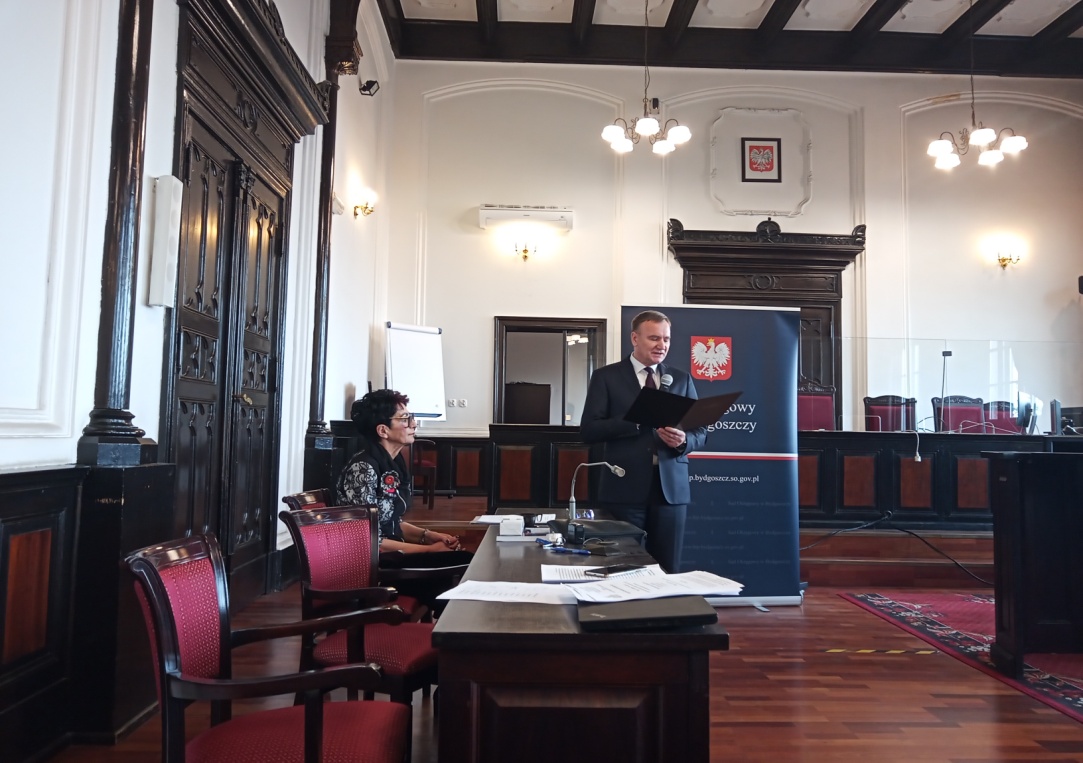 Wprowadzenie do konferencji - Przewodniczący Terenowej Rady SSO Mieczysław Oliwa